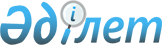 О внесении изменения в решение Айыртауского районного маслихата от 28 декабря 2018 года № 6-26-7 "Об утверждении бюджета Антоновского сельского округа Айыртауского района на 2019-2021 годы"Решение Айыртауского районного маслихата Северо-Казахстанской области от 12 ноября 2019 года № 6-36-2. Зарегистрировано Департаментом юстиции Северо-Казахстанской области 15 ноября 2019 года № 5658
      В соответствии со статьей 109-1 Бюджетного кодекса Республики Казахстан от 4 декабря 2008 года, статей 6 Закона Республики Казахстан от 23 января 2001 года "О местном государственном управлении и самоуправлении в Республике Казахстан", статьей 26 Закона Республики Казахстан от 6 апреля 2016 года "О правовых актах", Айыртауский районный маслихат РЕШИЛ:
      1. Внести в решение Айыртауского районного маслихата "Об утверждении бюджета Антоновского сельского округа Айыртауского района на 2019-2021 годы" от 28 декабря 2018 года № 6-26-7 (опубликовано 16 января 2019 года в эталонном контрольном банке нормативных правовых актов Республики Казахстан в электронном виде, зарегистрировано в Реестре государственной регистрации нормативных правовых актов № 5144) следующее изменение:
      Приложение 1 к указанному решению изложить в новой редакции согласно приложения к настоящему решению.
      2. Настоящее решение вводится в действие с 1 января 2019 года.  Бюджет Антоновского сельского округа Айыртауского района на 2019 год
					© 2012. РГП на ПХВ «Институт законодательства и правовой информации Республики Казахстан» Министерства юстиции Республики Казахстан
				
      Председатель XXXVІ сессии 
Айыртауского районного 
маслихата 
Северо-Казахстанской области 

С.Пономарев

      Секретарь Айыртауского 
районного маслихата 
Северо-Казахстанской области 

Б.Жанахметов
Приложение к решению Айыртауского районного маслихата от _____ _______ 2019 года № _______Приложение 1 к решению Айыртауского районного маслихата от 28 декабря 2018 года № 6-26-7
Категория
Категория
Категория
Наименование
Сумма, тысяч тенге
Класс
Класс
Наименование
Сумма, тысяч тенге
Подкласс
Наименование
Сумма, тысяч тенге
1) Доходы
28 285,0
1
Налоговые поступления
5 800,0
01
Подоходный налог 
1 200,0
2
Индивидуальный подоходный налог
1 200,0
04
Налоги на собственность
4 600,0
1
Налоги на имущество
60,0
3
Земельный налог
240,0
4
Налог на транспортные средства
4 300,0
2
Неналоговые поступления
0
3
Поступления от продажи основного капитала
0
4
Поступления трансфертов
22 485,0
02
Трансферты из вышестоящих органов государственного управления
22 485,0
3
Трансферты из районного (города областного значения) бюджета
22 485,0
Функциональная группа
Функциональная группа
Функциональная группа
Наименование
Сумма, тысяч тенге
Администратор бюджетных программ 
Администратор бюджетных программ 
Наименование
Сумма, тысяч тенге
Программа
Наименование
Сумма, тысяч тенге
1) Затраты
29 773,1
01
Государственные услуги общего характера
24 408,1
124
Аппарат акима города районного значения, села, поселка, сельского округа
24 408,1
001
Услуги по обеспечению деятельности акима города районного значения села, поселка, сельского округа
24 064,0
022
Капитальные расходы государственного органа
344,1
07
Жилищно - коммунальное хозяйство
4891,6
124
Аппарат акима города районного значения, села, поселка, сельского округа
4891,6
008
Освещение улиц в населенных пунктах
2 216,1
009
Обеспечение санитарии населенных пунктов
252,5
011
Благоустройство и озеленение населенных пунктов
2 423,0
13
Прочие
473,4
124
Аппарат акима города районного значения, села, поселка, сельского округа
473,4
040
Реализация мероприятий для решения вопросов обустройства населенных пунктов в реализацию мер по содействию экономическому развитию регионов в рамках Программы развития регионов до 2020 года
473,4
3) Чистое бюджетное кредитование
0
Бюджетные кредиты
0
Погашение бюджетных кредитов
0
4) Сальдо по операциям с финансовыми активами 
0
Приобретение финансовых активов
0
Поступления от продажи финансовых активов государства
0
5) Дефицит (профицит) бюджета
-1488,1
6) Финансирование дефицита (использование профицита) бюджета
1488,1
Поступления займов
0
Погашение займов
0
Категория
Категория
Категория
Наименование
Сумма, тысяч тенге
Класс
Класс
Наименование
Сумма, тысяч тенге
Подкласс
Наименование
Сумма, тысяч тенге
8
Используемые остатки бюджетных средств
1 488,1
01
Остатки бюджетных средств
1 488,1
1
Свободные остатки бюджетных средств
1 488,1